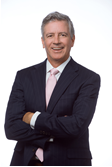 Joe Harrow is the Chief Development Officer for Versability Resources in Hampton, Virginia.  He has over 35 years of experience in the insurance and banking industries.  Joe is the past president of Middle Peninsula Insurance Agency and the former Virginia Market President for Towne Insurance.  He currently serves on the advisory boards of Towne Bank and the Lacky Free Clinic.  He is the past chair of Hospice Support Care in Williamsburg and the Williamsburg Land Conservancy. Joe and his wife, Leanne, live in James City County.